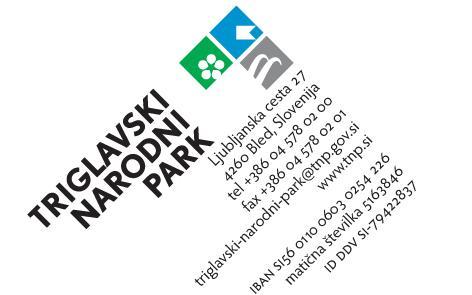 PRIJAVNI OBRAZECJAVNI RAZPIS ZA DODELJEVANJE POMOČI ZA OHRANJANJE IN RAZVOJ KMETIJSTVA TER PODEŽELJA NA OBMOČJU TRIGLAVSKEGA NARODNEGA PARKA V LETU 2023SKLOP B - TURIZEMNavodila: Prijavnica mora biti izpolnjena v celoti v slovenskem jeziku, podpisana in žigosana. I. PODATKI O PRIJAVITELJUII. PROJEKT (naslov projekta)_________________________________________   Opis projekta, cilji, dejavnosti in rezultatiKratko opišite projekt.Katere aktivnosti boste izvedli?Kaj želite z njimi doseči (rezultati projekta)? Kako boste s projektom povečali vašo trajnostno naravnanost?Zapišite lokacijo kjer bodo izvedene projektne aktivnosti / bo nameščena oprema.(pri primeru investicije priložite ortofoto ali napišite parcelno številko; pri nakupu opreme zapišite naslov kjer bo oprema locirana / shranjena)TRAJNOSTNA NARAVNANOST PRIJAVITELJA (obstoječe stanje)Kako je vaša turistično – namestitvena dejavnost trajnostno naravnana?Naštejte in kratko opišite kako že danes prispevate k celostni učinkovitosti na posameznem področju (v okviru posameznih certifikatov kakovosti ali pa izven njih). Opišete lahko tudi druge projekte, ki dokazujejo vašo trajnostno naravnanost.Energetska učinkovitost - raba obnovljivih virov energije, vzpostavljen sistem varčevanja z energijo … Naštejte ukrepe s področja varčevanja z vodo, ki jih izvajate.Učinkovita uporaba vode – večkratna uporaba vode, uporaba deževnice, naravi prijazna čistila, ustrezno čiščenje odpadnih voda … Naštejte ukrepe s področja varčevanja z vodo, ki jih izvajate.Trajnostna mobilnost – izposoja koles, polnilnice za električna vozila, omogočanje / posredovanje informacij o javnih prevozih … Naštejte ukrepe s področja varčevanja z vodo, ki jih izvajate.Naštejte katere certifikate kakovosti ste pridobili.POVEZANOST PRIJAVITELJA Z LOKALNIM OBMOČJEMPredstavitev vključenosti lokalno pridelanih sezonskih živil na OBMOČJU JULIJSKIH ALP v vaši gostinski ponudbi? Kakšen je njihov delež?Ocenjen delež je _____ %.Na kakšne načine si prizadevate ozaveščati vaše goste na področju ohranjanja in varovanja narave in kulturne dediščine?(opišite aktivnosti, ki jih izvajate sami; katere informacije o drugih ponudnikih lahko gostje dobijo pri vas; …) Ali gosti / turisti pri vas lahko kupijo izdelke in ali storitve drugih lokalnih ponudnikov? Naštejte katere izdelke oziroma storitve lahko kupijo neposredno pri vas. Od katerih lokalnih ponudnikov? Kakšen je način prodaje (npr. v recepciji, trgovina, avtomat …)? Ali ste pridobili znak kakovosti TNP?DA / NE (označite)Ste v preteklih letih že uspešno kandidirali in pridobili sredstva na razpisu TNP za ohranjanje in razvoj kmetijstva ter podeželja v območju Triglavskega narodnega parka? DA / NEPojasnilo: prejemnika sredstev opredeljujemo glede na davčno številko oz KGM MIDV kolikor ste že pridobili sredstva, prosimo izpolnite spodnjo preglednico.Kraj in datum:					Žig:			Podpis odgovorne osebe:(oziroma pripis»Žiga ne uporabljamo«)Priloge:Finančni načrtSeznam dokazilIzjave prijaviteljaPRILOGE: Priloga 1: Finančni načrtZa tem listom priložite izpolnjen obrazec Finančni načrtIzpolnjujte le polja obarvana s svetlo modro, preostali del se izpolni avtomatično. Ne spreminjajte formul!Po potrebi dodajte vrstice. Če se formule ne bodo prenesle, jih dodajte oziroma ročno vpišite zneske. Če želite obrazec izpolniti ročno pred kopiranjem iz tabel izbrišite formule.Zaradi upoštevanja pravil o državnih pomočeh v kmetijstvu mora prijavitelj stroške projekta razdeliti na aktivnosti in stroške, povezane s primarno proizvodnjo oziroma pridelavo kmetijskih proizvodov (TABELA A), in aktivnosti in stroške, ki so povezani z drugimi aktivnostmi, kot predelava kmetijskih proizvodov (vključno s predelavo mleka), trženje kmetijskih proizvodov in razvoj turistične dejavnosti (TABELA B).Priloga 2: Seznam dokazilV preglednici označite katera dokazila prilagate in jih priložite za to stranjo.Pojasnilo: dokazila ne smejo biti starejša od 30 dni.  Vključenost prijaviteljev v znak kakovosti Triglavskega narodnega parka bo preveril financer.Kraj in datum:					Žig: 			Podpis odgovorne osebe:(oziroma pripis»Žiga ne uporabljamo«)Priloge 3: Izjave prijaviteljaZa to stranjo priložite podpisane izjave:o izpolnjevanju in sprejemanju razpisnih pogojevo že prejetih državnih pomočeho neizterljivosti DDV - samo v primeru, da se uveljavlja DDV kot upravičen strošek projektaIme in priimek/naziv nosilcakmetijskega gospodarstva/firma:Ime in priimek odgovorneosebe (pravna oseba)Naslov/sedež:Ulica in hišna številka:Poštna številka in kraj:Ulica in hišna številka:Poštna številka in kraj:Ulica in hišna številka:Poštna številka in kraj:Ulica in hišna številka:Poštna številka in kraj:Ulica in hišna številka:Poštna številka in kraj:Ulica in hišna številka:Poštna številka in kraj:Ulica in hišna številka:Poštna številka in kraj:Ulica in hišna številka:Poštna številka in kraj:Ulica in hišna številka:Poštna številka in kraj:Ulica in hišna številka:Poštna številka in kraj:Ulica in hišna številka:Poštna številka in kraj:Ulica in hišna številka:Poštna številka in kraj:Ulica in hišna številka:Poštna številka in kraj:Ulica in hišna številka:Poštna številka in kraj:Ulica in hišna številka:Poštna številka in kraj:Ulica in hišna številka:Poštna številka in kraj:Ulica in hišna številka:Poštna številka in kraj:Ulica in hišna številka:Poštna številka in kraj:Ulica in hišna številka:Poštna številka in kraj:Ulica in hišna številka:Poštna številka in kraj:Ulica in hišna številka:Poštna številka in kraj:Ulica in hišna številka:Poštna številka in kraj:Ulica in hišna številka:Poštna številka in kraj:Ulica in hišna številka:Poštna številka in kraj:Ulica in hišna številka:Poštna številka in kraj:Tel. / GSM:E pošta: Identifikacijska številka kmetijskega gospodarstva KGM – MID (če je prijavitelj kmetijsko gospodarstvo)Davčna številka:Matična številka (pravna oseba):00000000*Davčni zavezanec (obkrožite):DA                                NEDA                                NEDA                                NEDA                                NEDA                                NEDA                                NEDA                                NEDA                                NEDA                                NEDA                                NEDA                                NEDA                                NEDA                                NEDA                                NEDA                                NEDA                                NEDA                                NEDA                                NEDA                                NEDA                                NEDA                                NEDA                                NEDA                                NEDA                                NEDA                                NEŠtevilka transakcijskega računa:-Banka, pri kateri je odprt račun:Kratek opis sofinanciranih aktivnostiLeto prejema sredstevDokaziloPrilagamo dokazilo (DA / NE)Potrdilo FURS o plačanih davkih in prispevkih, ki ne sme biti starejše od 30 dniDokazila o pridobljenih certifikatih kakovostiDruga dokazila (v kolikor je potrebno)Dokazila o vrednosti naložbe - ponudba / predračun oziroma račun za že izvedene investicije Druge priloge (naštejte)